Publicado en   el 21/01/2015 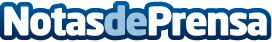 Busco trabajo, ¿debo estar en las redes sociales?Datos de contacto:Nota de prensa publicada en: https://www.notasdeprensa.es/busco-trabajo-debo-estar-en-las-redes-sociales Categorias: Telecomunicaciones Recursos humanos http://www.notasdeprensa.es